  MADONAS NOVADA PAŠVALDĪBA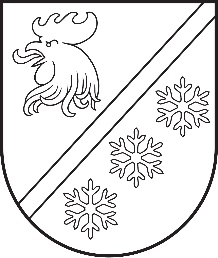 Reģ. Nr. 90000054572Saieta laukums 1, Madona, Madonas novads, LV-4801 t. 64860090, e-pasts: pasts@madona.lv ___________________________________________________________________________MADONAS NOVADA PAŠVALDĪBAS DOMESLĒMUMSMadonā2023. gada 31. augustā							        	     Nr. 507									    (protokols Nr. 15, 32. p.)Par grozījumiem Madonas novada pašvaldības domes 2023. gada 27. aprīļa lēmumā Nr. 231 “Par zemes ierīcības projekta izstrādes nosacījumu apstiprināšanu savstarpējo robežu pārkārtošanai starp zemes vienībām ar kadastra apzīmējumiem 7001 001 0395 un 7001 001 1264”Madonas novada pašvaldībā saņemts Fiziskas personas iesniegums (reģistrēts Madonas novada pašvaldībā 2023. gada 21. martā ar Reģ. Nr. 2.1.3.6/23/601) ar lūgumu piekrist savstarpējo robežu pārkārtošanai starp zemes vienībām ar kadastra apzīmējumiem 7001 001 0395 un 7001 001 1264 Madonā, Madonas novadā un izsniegt zemes ierīcības projekta izstrādes nosacījumus.Madonas novada pašvaldība 2023. gada 27. aprīlī pieņēma lēmumu Nr. 231 “Par zemes ierīcības projekta izstrādes nosacījumu apstiprināšanu savstarpējo robežu pārkārtošanai starp zemes vienībām ar kadastra apzīmējumiem 7001 001 0395 un 7001 001 1264” (protokols Nr. 5, 27. p.), ar kuru Madonas novada pašvaldība piekrita zemes ierīcības projekta izstrādei un īstenošanai zemes vienību ar kadastra apzīmējumiem 7001 001 0395 un 7001 001 1264 savstarpējo robežu pārkārtošanai un apstiprināja zemes ierīcības projekta izstrādes nosacījumus.Uzsākot zemes ierīcības projekta izstrādi un apsekojot zemes vienību ar kadastra apzīmējumu 7001 001 0395 apvidū, tika konstatēts, ka  zemes vienība ar kadastra apzīmējumu 7001 001 0395 robežojas arī ar Madonas novada pašvaldības īpašumā esošo zemes vienību ar kadastra apzīmējumu 7001 001 1770. Ņemot vērā apvidū esošo situāciju kopējā robežas posmā starp zemes vienībām 7001 001 0395 un 7001 001 1264, racionālāks risinājums turpmākai zemes vienību apsaimniekošanai būtu, ja pārkārtojamo zemes vienības daļu aptuveni 12 m2 platībā, kas zemes ierīcības projekta rezultātā tiktu no zemes vienības ar kadastra apzīmējumu 7001 001 1264 nodalīta un pievienota zemes vienībai ar kadastra apzīmējumu 7001 001 0395, maiņas darījumā rezultātā kompensētu, no zemes vienības ar kadastra apzīmējumu 7001 001 0385 nodalot aptuveni 12 m2 platībā  un pievienojot zemes vienībai ar kadastra apzīmējumu 7001 001 1770.Zemes ierīcības likuma 5. panta 1. punkts nosaka, ka zemes ierīcības projektu ierosina zemes īpašnieks vai vairāki īpašnieki attiecībā uz saviem īpašumiem vai būvju īpašnieki pēc saskaņošanas ar zemes īpašniekiem, ja būves atrodas uz svešas zemes un ir patstāvīgi īpašuma objekti.Pašvaldību likuma 10. panta pirmās daļas 16. punkts  nosaka, ka tikai pašvaldības dome var lemt par pašvaldības nekustamā īpašuma atsavināšanu un apgrūtināšanu, kā arī par nekustamā īpašuma iegūšanu. Publiskās personas mantas atsavināšanas likuma 4. panta pirmo daļa nosaka, ka Atvasinātas publiskas personas mantas atsavināšanu var ierosināt, ja tā nav nepieciešama attiecīgai atvasinātai publiskai personai vai tās iestādēm to funkciju nodrošināšanai, kā arī tā paša likuma 8. panta otro daļa nosaka, ka Atsavināšanai paredzētā atvasinātas publiskas personas nekustamā īpašuma novērtēšanu organizē attiecīgās atvasinātās publiskās personas lēmējinstitūcijas noteiktajā kārtībā.	Pamatojoties uz augstāk minēto un likuma Pašvaldību likuma 10. panta pirmās daļas 16. punktu, Publiskās personas mantas atsavināšanas likuma 4. panta pirmo daļu un 8. panta otro daļu, un Zemes ierīcības likuma 5. panta 1. punktu, un Madonas novada saistošajiem noteikumiem Nr. 15 "Madonas novada Teritorijas plānojuma 2013. - 2025. gadam Teritorijas izmantošanas un apbūves noteikumi un Grafiskā daļa" teritorijas izmantošanas un apbūves noteikumiem, ņemot vērā 16.08.2023. Uzņēmējdarbības, teritoriālo un vides jautājumu komitejas atzinumu, atklāti balsojot: PAR – 12 (Agris Lungevičs, Aigars Šķēls, Aivis Masaļskis, Andris Dombrovskis, Andris Sakne, Artūrs Grandāns, Arvīds Greidiņš, Gatis Teilis, Kaspars Udrass, Māris Olte, Valda Kļaviņa, Zigfrīds Gora), PRET – NAV, ATTURAS – NAV, Madonas novada pašvaldības dome NOLEMJ:Veikt grozījumus Madonas novada pašvaldības domes 27. aprīļa lēmumā Nr. 231 “Par zemes ierīcības projekta izstrādes nosacījumu apstiprināšanu savstarpējo robežu pārkārtošanai starp zemes vienībām ar kadastra apzīmējumiem 7001 001 0395 un 7001 001 1264” (protokols Nr. 5, 27. p.)  izsakot tā 1. - 3. punktu jaunā redakcijā:“1.  Piekrist zemes ierīcības projekta izstrādei un īstenošanai zemes vienību ar kadastra apzīmējumiem 7001 001 0395, 7001 001 1264 un 7001 001 1770 savstarpējo robežu pārkārtošanai un apstiprināt zemes ierīcības projekta izstrādes nosacījumus (1. pielikums), paredzot, ka visas izmaksas, kas saistītas ar zemes ierīcības projekta izstrādi un realizēšanu sedz zemes vienības ar kadastra apzīmējumu 7001 001 0395 īpašnieks.Veikt daļu no zemes vienībām ar kadastra apzīmējumiem 7001 001 0395 un 7001 001 1264 (atbilstoši 1. pielikumam) novērtēšanu, nosakot, ka izmaksas par vērtēšanu sedz zemes vienības ar kadastra apzīmējumu 7001 001 0395 īpašnieks.Pēc 2. punktā minēto darbību veikšanas kārtējā domes sēdē skatīt jautājumu par daļu no zemes vienībām ar kadastra apzīmējumiem 7001 001 0395; 7001 001 1264 un 7001 001 1770 maiņas darījumu.”              Domes priekšsēdētājs				             A. Lungevičs	Putniņa 28080417ŠIS DOKUMENTS IR ELEKTRONISKI PARAKSTĪTS AR DROŠU ELEKTRONISKO PARAKSTU UN SATUR LAIKA ZĪMOGU